Bewerbungsformular-Vorlage:
SHAPE - get ready
... das neue (Vor-)Gründungsprogramm von Startup SalzburgBewerbungsfrist = Mittwoch, 7. April 2021 / 12 Uhr ⏳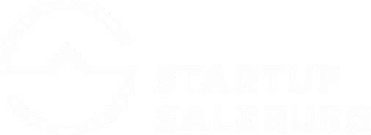 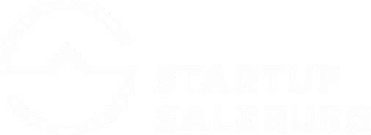 Es warten insgesamt 38 Fragen auf dich - aber nur 8 davon sind beschreibend zu beantworten. Die restlichen Fragen sind in der Regel mit einem Klick erledigt! Je nachdem wie gut du vorbereitet du bist, brauchst du wahrscheinlich zwischen 10 und 15 Minuten für die Beantwortung aller Fragen 👌HINWEIS: Dieses Vorlage ist für dich zur Vorbereitung! Wenn du dich für SHAPE bewerben willst, dann fülle bitte das Online-Bewerbungsformular aus: https://forms.office.com/r/JkBnYn2MMbWir freuen uns auf deine Bewerbung 🚀Team Startup Salzburg--------------------------------------------------------------------------------------------------------------------------------------* PflichtfrageWie lautet der (Projekt-)Name deines Startup Vorhabens?*Welches Kundenproblem hast du identifiziert? (max. 150 Wörter)*Welche Problemlösung - in Form eines Produktes und/oder Services - möchtest du anbieten? Beschreibe deine Geschäftsidee! (max. 300 Wörter)*Wer sind deine Kunden? Welchen Nutzen/Mehrwert versprichst du ihnen? (max. 150 Wörter)*Wenn du dir schon Gedanken über das Marktumfeld gemacht hast, wie groß schätzt du dein Marktpotenzial? (max. 150 Wörter) Du hast dir sicher schon die Konkurrenz angesehen, wer sind deine Mitbewerber? (max. 150 Wörter)Was macht dein Produkt/dein Service bzw. deine Geschäftsidee einzigartig? (max. 150 Wörter)*Beschreibe kurz das Geschäftsmodell. Wie willst du Umsatz generieren? (max. 300 Wörter)*Wenn du dir schon was zu einer konkreten Projektplanung überlegt hast, was sind deine nächsten 3-5 wichtigsten Schritte?*Welche Punkte zur Professionalisierung deines Vorhabens hast du schon erfüllt?*
Bitte markiere alle Punkte, die du schon erfüllt hast!A: Die Idee für ein Produkt oder Service ist vorhanden.B: Die Idee wurde schon konkretisiert und ein erstes Konzeptpapier wurde schriftlich verfasst.C: Eine Konzeptpräsentation (mit den Basisinfos: Problem, Lösung, Produkt, Markt, Mitbewerb, USPs, Team) wurde erstellt und kann gezeigt werden.D: Ich habe bereits Feedback zu meinem Konzept eingeholt.E: Eine erste Umsetzungsplanung wurde erstellt und danach wird aktuell gearbeitet.F: Die Produktentwicklung wurde gestartet, ist aber noch nicht abgeschlossen.G: Ein erster Prototyp wurde finalisiert.H: Der Prototyp wurde getestet und erstes Feedback dazu eingeholt.I: Das Produkt/der Service wird bereits für Pilotkunden angeboten.J: Das Produkt/der Service wurde bereits verkauft.K: Das Produkt/der Service generiert regelmäßige Umsätze.L: Der Verkauf des Produktes/Services finanziert bereits das Gründerteam und ggf. erste Mitarbeiter*innen.Wie gut ist dein Wissen beim Thema ROADMAPPING?*Hinweis: Wie strukturiert, priorisiert und plant man Meilensteine & Maßnahmen?-> Bewertung: 0 bis 5 SterneWie gut ist dein Wissen beim Thema ZIELGRUPPEN?*Hinweis: Wie definiert man Zielgruppen, wie bestimmt man seine Kernzielgruppe und wie kann man diese vorab testen?-> Bewertung: 0 bis 5 SterneWie gut ist dein Wissen beim Thema FOUNDING A TEAM?*Hinweis: Wie stellt man ein Gründungsteam optimal zusammen bzw. wie findet man Co-Founder? -> Bewertung: 0 bis 5 SterneWie gut ist dein Wissen beim Thema Geschäftsmodellierung mit BUSINESS MODEL CANVAS und VALUE PROPOSITION CANVAS?*Hinweis: Welchen Nutzen versprichst man den Kunden und wie spielen die unterschiedlichen Bereiche in einem theoretischen Unternehmen zusammen?-> Bewertung: 0 bis 5 SterneWie gut ist dein Wissen beim Thema PATENTRECHT?*Hinweis: Wie schützt man meine innovative Idee/Technologie mittels Patents oder Gebrauchsmuster bzw. kann man sie überhaupt schützen?-> Bewertung: 0 bis 5 SterneWie gut ist dein Wissen beim Thema MARKENRECHT?*Hinweis: Wie schützt man einen Firmen- oder Produktnamen bzw. kann man ihn überhaupt schützen?-> Bewertung: 0 bis 5 SterneWie gut ist dein Wissen beim Thema WEBDOMAINS?*Hinweise: Welche Strategie macht bei der Auswahl von Webdomains Sinn und welche Tipps/Tricks gibt es dazu?-> Bewertung: 0 bis 5 SterneWie gut ist dein Wissen beim Thema FÖRDERUNGEN im Innovationsbereich?*Hinweis: Passt meine Idee zu einem der Fördertöpfe von FFG, aws oder Land Salzburg und wenn ja, wie kann man mir diese Unterstützungelder aktivieren?-> Bewertung: 0 bis 5 SterneWie gut ist dein Wissen beim Thema MARKT- und WETTBEWERBSANALYSE?*Hinweis: Wie definiert man einen Potenzialmarkt, welche Kennzahlen gibt es und welche direkten oder indirekten Mitbewerber muss man im Auge behalten?-> Bewertung: 0 bis 5 SterneWie gut ist dein Wissen beim Thema PROTOTYPING und MVP (Minimum Viable Product = einfachste Produktvariante mit notwendigen Kernnutzen)?*-> Bewertung: 0 bis 5 SterneWie gut ist dein Wissen beim Thema PROOF OF CONCEPT (= Beweis, dass das Geschäftsmodell in punkto Machbarkeit und Wirtschaftlichkeit funktioniert)?*-> Bewertung: 0 bis 5 SterneWie gut ist dein Wissen beim Thema MARKETING und PUBLIC RELATIONS?*Hinweis: Welche Wege in der Vermarktung einer Marke oder eines Produktes gibt es, was sind die Unterschiede, was kosten sie und wie wirken sie? Was ist Storytelling? Und wie kommt man kostenlos mit PR-Arbeit zu mehr Bekanntheit?-> Bewertung: 0 bis 5 SterneWie gut ist dein Wissen beim Thema VERTRIEB?*Hinweis: Welche Strategien gibt es für B2C (Direkter Verkauf an den Endkunden) und B2B (Indirekter Vertrieb, z.B. Verkauf an Firmen oder Vertrieb über Händler), welche Aspekte müssen in der Akquise bedacht werden und wie operationalisiert man den Vertrieb eigentlich sinnvoll?-> Bewertung: 0 bis 5 SterneWie gut ist dein Wissen beim Thema GRÜNDUNGSMODALITÄTEN?*Hinweis: Was braucht man für eine Gründung, wo und wie gründe ich und was hat das für Konsequenzen für das Gründungsteam?-> Bewertung: 0 bis 5 SterneWie gut ist dein Wissen beim Thema FINANZIERUNGSSTRATEGIEN?*Hinweis: Welche Möglichkeiten zur Finanzierung gibt es, was sind die jeweiligen Vorteile und wie stellt man sinnvoll eine Finanzierungstrategie zusammen?-> Bewertung: 0 bis 5 SterneWie gut ist dein Wissen beim Thema FINANZPLANUNG?*Hinweis: Bilanz, GuV, Kostenrechnung, uvm. ohne eine Finanzplanung kommt man nicht weit, aber wie macht man das?-> Bewertung: 0 bis 5 SterneWie gut ist dein Wissen beim Thema BUSINESSPLAN?*Hinweis: Wie schreibe ich einen aussagekräftigen Businessplan und für welche Zwecke brauche ich den überhaupt?-> Bewertung: 0 bis 5 SterneWie gut ist dein Wissen beim THEMA PIVOTIEREN?*Hinweis: Was ist das, wie setze ich es ein und welche Auswirkungen können „substanzielle Änderungen des Geschäftsmodells“ haben?-> Bewertung: 0 bis 5 SterneWie gut ist dein Wissen beim Thema PITCHEN?*Hinweis: Wie präsentiert man erfolgreich seine Startup Idee z.B. vor einem potenziellen Investor?-> Bewertung: 0 bis 5 SterneWie hast du vom SHAPE (Vor-)Gründungsprogramm erfahren?*A: InternetrechercheB: Social Media – FacebookC: Social Media – LinkedInD: NewsletterE: VeranstaltungF: F: Empfehlung durch Freund:in oder Bekannte:nG: Empfehlung durch Vorgespräche mit einem Startup CoachH: SonstigesWelche Erwartungen hast du an das SHAPE-Programm?Was brauchst du für die Umsetzung deines Startup Vorhabens von Startup Salzburg?Hast du einen Hochschulbezug in Salzburg?*Ja, ich bin Student:in, Mitarbeiter:in oder Forscher:in an der Fachhochschule SalzburgJa, ich bin Student:in, Mitarbeiter:in oder Forscher:in an der Paris Lodron Universität SalzburgNein, ich habe keinen Hochschulbezug in Salzburg.SonstigesWie viele Personen seid ihr (aktuell) im Team?*Ich bin alleine.Wir sind zu zweit.Wir sind zu dritt.Wir sind zu viert.Wir sind fünf oder mehrere Personen.
Kurzvorstellung aller Teammitglieder*𝐊𝐨𝐧𝐭𝐚𝐤𝐭𝐝𝐚𝐭𝐞𝐧: Vor-/Nachname, Handynummer, E-Mail-AdresseFunktion im TeamGibt es eine Rollenverteilung für die Bereiche: Produktentwicklung, Marketing, Vertrieb, Operations, Finance, Betriebliche Unternehmensführung?2-3 Inputs aus dem jeweiligen beruflichen Lebenslauf, welche für das Startup Vorhaben vom Vorteil sindLinkedIn-Profil (wenn vorhanden)Wurde das Startup Vorhaben schon gegründet?*Wenn ja, wie lautet der genaue Firmenwortlaut?Website-Adresse (falls vorhanden)Social-Media-Kanäle (falls vorhanden)Unter welcher E-Mail-Adresse können wir die/den Hauptansprechpartner:in erreichen?*Unter welcher Telefonnummer können wir die/den Hauptansprechpartner:in erreichen?*Dein AnsprechpartnerErnst Novak
Startup Salzburg Service-Point beim ITG – Innovationsservice für Salzburg
+43 676 847 278 222
ernst.novak@itg-salzburg.at
www.startup-salzburg.at 